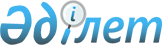 О внесении изменений и дополнений в решение ХХХІІ сессии Казалинского районного маслихата от 29 декабря 2010 года N 248 "О районном бюджете на 2011-2013 года"
					
			Утративший силу
			
			
		
					Решение Казалинского районного маслихата Кызылординской области от 19 мая 2011 года N 287. Зарегистрировано Управлением юстиции Казалинского района Кызылординской области 27 мая 2011 года за N 10-4-152. Утратило силу в связи с истечением срока применения - письмо Казалинского районного маслихата Кызылординской области от 11 декабря 2012 года N 356      Сноска. Утратило силу в связи с истечением срока применения -  письмо Казалинского районного маслихата Кызылординской области от 11.12.2012 N 356.      Примечание РЦПИ:

      В тексте сохранена авторская орфография и пунктуация.

      В соответствии с Бюджетным кодексом Республики Казахстан от 4 декабря 2008 года, подпункта 1) пункта 1 статьи 6 Закона Республики Казахстан от 23 января 2001 года "О местном государственном управлении и самоуправлении в Республике Казахстан", Казалинский районный маслихат РЕШИЛ:



      1. Внести в решение очередной ХХXII сессии Казалинского районного маслихата от 29 декабря 2010 года N 248 "О районном бюджете на 2011-2013 годы" (зарегистрировано в Реестре государственной регистрации нормативных правовых актов за номером 10-4-137, от 20 января 2011 года, опубликованы в газете "Қазалы" от 5 февраля 2011 года за N 12, от 9 февраля 2011 года за N 13-14, 12 февраля 2011 года за N 15,16 и 16 февраля за N 17,18) следующие изменения и дополнения:



      в пункте 1:

      в подпункте 1):

      цифры "6 370 516" заменить цифрами "6 386 562";

      цифры "5 310 514" заменить цифрами "5 326 560";

      в подпункте 2):

      цифры "6 408 787" заменить цифрами "6 427 355";

      в подпункте 3):

      в строке "чистое бюджетное кредитование" цифры "19 369" заменить цифрами "94 145";

      в строке "бюджетные кредиты" цифры "25 719" заменить цифрами "100 495";

      в подпункте 5):

      цифры "-74 240" заменить цифрами "-151 538";

      в подпункте 6):

      цифры "74 240" заменить цифрами "151 538";

      пункт 3 дополнить 7),8),9) подпунктами следующего содержания:

      7) на содержание вновь вводимых объектов образования - 11 395 тысяч тенге;

      8) на текущие расходы местным исполнительным органам в сфере ветеринарии - 2 354 тысяч тенге;

      9) на реализацию мер социальной поддержки специалистов социальной сферы сельских населенных пунктов - 2 297 тысяч тенге;



      приложение 1 указанного решения изложить в новой редакции согласно приложению 1 к настоящему решению.



      2. Настоящее решение вводится в действие с 1 января 2011 года.      Председатель

      внеочередной XXXVІ сессии

      районного Маслихата                          Г. Алиш      Секретарь районного Маслихата                Т. Боркулаков                               к решению внеочередной

       ХХХVІ сессии Казалинского

      районного маслихата от 19 мая

      2011 года N 287 

Районный бюджет на 2011 год 

Пояснительная записка

      к проекту решения ХХХҮI сессии Казалинского районного маслихата "О внесении изменений и дополнений в решение ХХХІІ сессии Казалинского районного маслихата от 29 декабря 2010 года N 248 "О районном бюджете на 2011-2013 годы"      1. Доходы:

      за счет средств областного бюджета выделены целевые текущие трансферты в сумме 16 046 тыс. тенге.

      2. Расходы:

      1.с выделением с областного бюджета  целевых текущих трансфертов увеличены нижеследующие программы

      464-003 "Общеобразовательное обучение" на 11 395 тыс. тенге;

      462-099 "Реализация мер социальной поддержки специалистов социальной сферы сельских населенных пунктов за счет целевых трансфертов из республиканского бюджета" на 2 297 тыс. тенге;

      473-001 "Услуги по реализации государственной политики на местном уровне в сфере ветеринарии" на 2 354 тыс. тенге.

      2. программа 455-003 "Поддержка культурно - досуговой работы" уменьшена на 444 тыс. тенге
					© 2012. РГП на ПХВ «Институт законодательства и правовой информации Республики Казахстан» Министерства юстиции Республики Казахстан
				КатегорияКатегорияКатегорияКатегорияСумма, тыс. тенге
КлассКлассКлассПодклассПодклассНаименование
1.ДОХОДЫ63865621Налоговые поступления95913501Подоходный налог4086402Индивидуальный подоходный налог40864003Социальный налог2972341Социальный налог29723404Hалоги на собственность2334801Hалоги на имущество1931733Земельный налог69594Hалог на транспортные средства329485Единый земельный налог40005Внутренние налоги на товары, работы и услуги165412Акцизы53003Поступления за использование природных и других ресурсов18004Сборы за ведение предпринимательской и профессиональной деятельности84265Налог на игорный бизнес101508Обязательные платежи, взимаемые за совершение юридически значимых действий и (или) выдачу документов уполномоченными на то государственными органами или должностными лицами32401Государственная пошлина32402Неналоговые поступления504201Доходы от государственной собственности4005Доходы от аренды  имущества, находящегося в государственной собственности40006Прочие неналоговые поступления46421Прочие неналоговые поступления46423Поступления от продажи основного капитала9582501Продажа государственного имущества, закрепленного за государственными учреждениями904001Продажа государственного имущества, закрепленного за государственными учреждениями9040003Продажа земли и нематериальных активов54251Продажа земли54254Поступления трансфертов532656002Трансферты из вышестоящих органов государственного управления53265602Трансферты из областного бюджета5326560Функциональная группаФункциональная группаФункциональная группаФункциональная группаСумма, тыс. тенге
Администратор бюджетных программАдминистратор бюджетных программАдминистратор бюджетных программПрограммаПрограммаНаименование
2.ЗАТРАТЫ64273551Государственные услуги общего характера369738112Аппарат маслихата района (города областного значения)25095001Услуги по обеспечению деятельности маслихата района (города областного значения)25095122Аппарат акима района (города областного значения)77411001Услуги по обеспечению деятельности акима района (города областного значения)77111022Капитальные расходы государственных органов300123Аппарат акима района в городе, города районного значения, поселка, аула (села), аульного (сельского) округа230273001Услуги по обеспечению деятельности акима района в городе, города районного значения, поселка, аула (села), аульного (сельского) округа229723022Капитальные расходы государственных органов550452Отдел финансов района (города областного значения)17475001Услуги по реализации государственной политики в области исполнения   бюджета района (города областного значения) и управления коммунальной собственностью района (города областного значения)17475453Отдел экономики и бюджетного планирования района (города областного значения)19484001Услуги по реализации государственной политики в области формирования и развития экономической политики, системы государственного планирования и управления района (города областного значения)194842Оборона77323122Аппарат акима района (города областного значения)2106005Мероприятия в рамках исполнения всеобщей воинской обязанности2106122Аппарат акима района (города областного значения)75217006Предупреждение и ликвидация чрезвычайных ситуаций масштаба района (города областного значения)752173Общественный порядок, безопасность, правовая, судебная, уголовно-исполнительная деятельность4500458Отдел жилищно-коммунального хозяйства, пассажирского транспорта и автомобильных дорог района (города областного значения)4500021Обеспечение безопасности дорожного движения в населенных пунктах45004Образование4158153464Отдел образования района (города областного значения)420488009Обеспечение деятельности организаций дошкольного воспитания и обучения420488464Отдел образования района (города областного значения)3650946003Общеобразовательное обучение3542322006Дополнительное образование для детей10862446446Отдел образования района (города областного значения)86719001Услуги по реализации государственной политики на местном уровне в области образования22552005Приобретение и доставка учебников, учебно-методических комплексов для государственных учреждений образования района (города областного значения)16176007Проведение школьных олимпиад, внешкольных мероприятий и конкурсов районного (городского) масштаба176015Ежемесячные выплаты денежных средств опекунам (попечителям) на содержание ребенка сироты (детей-сирот), и ребенка (детей), оставшегося без попечения родителей17842020Обеспечение оборудованием, программным обеспечением детей-инвалидов, обучающихся  на дому8136021Увеличение размера доплаты за квалификационную категорию учителям школ и воспитателям дошкольных организаций образования218375Здравоохранение321123Аппарат акима района в городе, города районного значения, поселка, аула (села), аульного (сельского) округа321002Организация в экстренных случаях доставки тяжелобольных людей до ближайшей организации здравоохранения, оказывающей врачебную помощь3216Социальная помощь и социальное обеспечение380770451Отдел занятости и социальных программ района (города областного значения)331069002Программа занятости34840003Оказание ритуальных услуг по захоронению умерших Героев Советского Союза, "Халық Қаһарманы", Героев Социалистического труда, награжденных Орденом Славы трех степеней и орденом "Отан" из числа участников и инвалидов войны52004Оказание социальной помощи на приобретение  топлива специалистам здравоохранения, образования, социального обеспечения, культуры и спорта в сельской местности в соответствии с законодательством Республики Казахстан15750005Государственная адресная социальная помощь16662006Жилищная помощь20121007Социальная помощь отдельным категориям нуждающихся граждан по решениям местных представительных органов42518009Социальная поддержка граждан, награжденных от 26 июля 1999 года орденами "Отан", "Данк", удостоенных высокого звания "Халық қаһарманы", почетных званий республики381010Материальное обеспечение детей-инвалидов, воспитывающихся и обучающихся на дому2573014Оказание социальной помощи нуждающимся гражданам на дому59511016Государственные пособия на детей до 18 лет114765017Обеспечение нуждающихся инвалидов обязательными гигиеническими средствами и предоставление услуг специалистами жестового языка, индивидуальными помощниками в соответствии с индивидуальной программой реабилитации инвалида11990023Обеспечение деятельности  центров занятости 1190645145Отдел занятости и социальных программ района (города областного значения)49701001Услуги по реализации государственной политики на местном уровне в области обеспечения занятости и реализации социальных программ для населения47426011Оплата услуг по зачислению, выплате и доставке пособий и других социальных выплат22757Жилищно-коммунальное хозяйство584596458Отдел жилищно-коммунального хозяйства, пассажирского транспорта и автомобильных дорог района (города областного значения)8000004Обеспечение жильем отдельных категорий граждан8000467Отдел строительства района (города областного значения)33500003Строительство и (или) приобретение жилья государственного коммунального жилищного фонда24500020Приобретение жилья2000022Развитие инженерно- коммуникационной инфраструктуры в рамках Программы занятости - 20207000458Отдел жилищно-коммунального хозяйства, пассажирского транспорта и автомобильных дорог района (города областного значения)83683012Функционирование системы водоснабжения и водоотведения8941029Развитие системы водоснабжения17142033Развитие, обустройство и (или) приобретение инженерно-коммуникационной инфраструктуры57600467Отдел строительства района (города областного значения)304200005Развитие коммунального хозяйства34200006Развитие системы водоснабжения270000123Аппарат акима района в городе, города районного значения, поселка, аула (села), аульного (сельского) округа126240008Освещение улиц населенных пунктов19246009Обеспечение санитарии населенных пунктов10807011Благоустройство и озеленение населенных пунктов96187458Отдел жилищно-коммунального хозяйства, пассажирского транспорта и автомобильных дорог района (города областного значения)28973015Освещение улиц в населенных пунктах289738Культура, спорт, туризм и информационное пространство362459455Отдел культуры и развития языков района (города областного значения)167543003Поддержка культурно-досуговой работы167543465Отдел физической культуры и спорта района (города областного значения)9840006Проведение спортивных соревнований на районном (города областного значения) уровне1126007Подготовка и участие членов  сборных команд района (города областного значения) по различным видам спорта на областных спортивных соревнованиях8714467Отдел строительства района (города областного значения)82000008Развитие объектов спорта и туризма82000455Отдел культуры и развития языков района (города областного значения)58733006Функционирование районных (городских) библиотек58733456Отдел внутренней политики района (города областного значения)6500002Услуги по проведению государственной информационной политики через газеты и журналы 5878005Услуги по проведению государственной информационной политики через телерадиовещание622455Отдел культуры и развития языков района (города областного значения)10769001Услуги по реализации государственной политики на местном уровне в области развития языков и культуры10769456Отдел внутренней политики района (города областного значения)14421001Услуги по реализации государственной политики на местном уровне в области информации, укрепления государственности и формирования социального оптимизма граждан13281003Реализация региональных программ в сфере молодежной политики1140465Отдел физической культуры и спорта района (города областного значения)12653001Услуги по реализации государственной политики на местном уровне  в сфере физической культуры и спорта1265310Сельское, водное, лесное, рыбное хозяйство, особо охраняемые природные территории, охрана окружающей среды и животного мира, земельные отношения90776462Отдел сельского хозяйства района (города областного значения)18219001Услуги по реализации государственной политики на местном уровне в сфере сельского хозяйства9425099Реализация мер социальной поддержки специалистов социальной сферы сельских населенных пунктов за счет целевых трансфертов из республиканского бюджета 8794467Отдел строительства района (города областного значения)455010Развитие объектов сельского хозяйства455473Отдел ветеринарии района (города областного значения)12583001Услуги по реализации государственной политики на местном уровне в сфере ветеринарии10020006Организация санитарного убоя больных животных1640007Организация отлова и уничтожения бродячих собак и кошек923463Отдел земельных отношений района (города областного значения)9613001Услуги по реализации государственной политики в области регулирования земельных отношений на территории района (города областного значения)9613473Отдел ветеринарии района (города областного значения)49906011Проведение противоэпизоотических мероприятий4990611Промышленность, архитектурная, градостроительная и строительная  деятельность 17622467Отдел строительства района (города областного значения)8317001Услуги по реализации государственной политики на местном уровне в области строительства8317468Отдел архитектуры и градостроительства района (города областного значения)9305001Услуги по реализации государственной политики  в области  архитектуры и градостроительства на местном уровне  930512Транспорт и коммуникации301387458Отдел жилищно-коммунального хозяйства, пассажирского транспорта и автомобильных дорог района (города областного значения)301387023Обеспечение функционирования автомобильных дорог30138713Прочие52870469Отдел предпринимательства района (города областного значения)9428001Услуги по реализации государственной политики на местном уровне в области развития предпринимательства и промышленности 8428003Поддержка предпринимательской деятельности1000451Отдел занятости и социальных программ района (города областного значения)10920022Поддержка частного предпринимательства в рамках программы "Дорожная карта бизнеса - 2020"10920452Отдел финансов района (города областного значения)19392012Резерв местного исполнительного органа района (города областного значения) 19392458Отдел жилищно-коммунального хозяйства, пассажирского транспорта и автомобильных дорог района (города областного значения)13130001Услуги по реализации государственной политики на местном уровне в области жилищно-коммунального хозяйства, пассажирского транспорта и автомобильных дорог 11230013Капитальные расходы государственных органов190015Трансферты26840452Отдел финансов района (города областного значения)26840006Возврат неиспользованных (недоиспользованных) целевых трансфертов268403.Чистое бюджетное кредитование94145Бюджетные кредиты10049510Сельское, водное, лесное, рыбное хозяйство, особо охраняемые природные территории, охрана окружающей среды и животного мира, земельные отношения100495462Отдел сельского хозяйства района (города областного значения)100495008Бюджетные кредиты для реализации мер социальной поддержки специалистов социальной сферы сельских населенных пунктов100495Погашение бюджетных кредитов63505Погашение бюджетных кредитов635001Погашение бюджетных кредитов63501Погашение бюджетных кредитов, выданных из государственного бюджета63504.Сальдо по операциям с финансовыми активами16600Приобретение финансовых активов1660013Прочие16600452Отдел финансов района (города областного значения)16600014Формирование или увеличение уставного капитала юридических лиц16600Поступления от продажи финансовых активов5.Дефицит (профицит) бюджета-1515386.Финансирование дефицита (использование профицита) бюджета1515387Поступления займов5021901Внутренние государственные займы502192Договоры займа5021916Погашение займов96750452Отдел финансов района (города областного значения)96750008Погашение долга местного исполнительного органа967508Используемые остатки бюджетных средств19806901Остатки бюджетных средств1980691Свободные остатки бюджетных средств198069